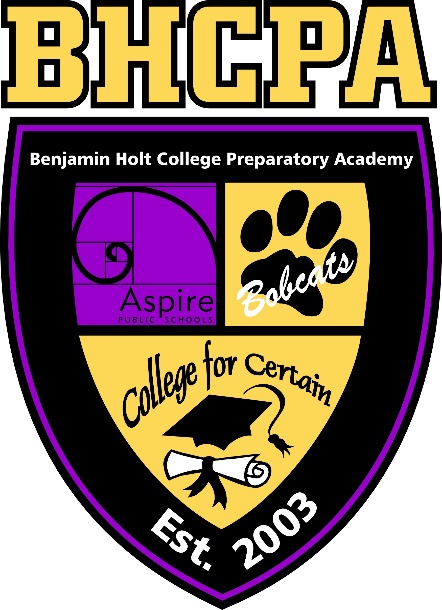 Workforce Pathway: Part 5Matriculation PlanThere are many variables that must be accounted for when discussing matriculation.  Matriculation is defined as enrolling in a college/ university as a candidate for a degree (Dictionary.com).  For the purpose of this PSSP report, the matriculation plan will encompass college going students, students planning to attend a military branch, students whose goal is to go straight to the workforce, and so on.  In essence, this matriculation plan is the student’s plan for how he/ she is going to achieve his/ her goal as set by his/ her choice of the PSSP option.List the important dates you will need to make sure you are aware of for this plan from April until the end of August and what task you must complete (i.e. confirm which college I will attend in the Fall of 2019, accept financial aid package, orientation, meet with a counselor, job fair, and/ or meet with recruiter).List any other important dates you must remember after August 2019 in order to keep going in the direction you desire.What is/are your strategy/ies to remind yourself what you need to do and when you need to complete a task by?  In other words, how do you plan to hold yourself accountable?Determine your strengths and how you will mobilize those strengths toward accomplishing your goals.Brainstorm possible hurdles you expect to encounter and what your plan is to overcome those obstacles.My Post- Secondary Success PlanAPRIL 2019APRIL 2019DateActivityMAY 2019MAY 2019DateActivityJUNE 2019JUNE 2019DateActivityJULY 2019JULY 2019DateActivityAUGUST 2019AUGUST 2019DateActivityDATEACTIVITYWelcome to the Next Chapter of LifeThank you for creating your post- secondary success plan.  Please keep in mind that plans are just that- plans.  They may change depending on life circumstances.  However, in creating the plan, you now have a direction once you leave BHA.  It is our hope that this plan will keep you on track to reach the goals you have set for yourself.